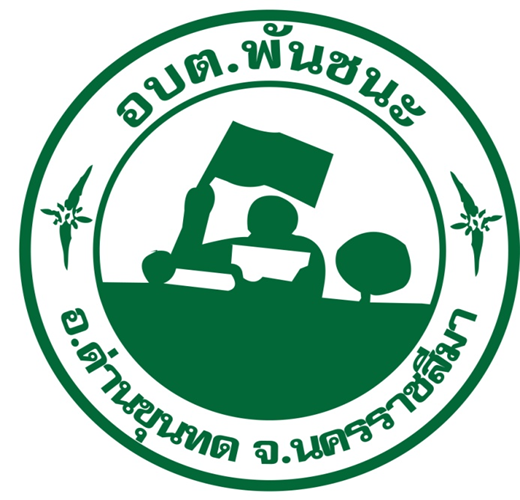 การดำเนินการตามนโยบายการบริหารทรัพยากรบุคคลประจำปีงบประมาณ พ.ศ.2566องค์การบริหารส่วนตำบลพันชนะอำเภอด่านขุนทด จังหวัดนครราชสีมาการดำเนินการตามนโยบายการบริหารงานบุคคลขององค์การบริหารส่วนตำบลพันชนะ  ประจำปีงบประมาณ 2566**********************************		องค์การบริหารส่วนตำบลพันชนะ  ได้ดำเนินการตามนโยลายการบริหารทรัพยากรบุคคล ซึ่งเป็นไปตามกฎ  ระเบียบ  และข้อบังคับที่เกี่ยวข้อง  ได้แก่  การวางแผนกำลังคน  การสรรหาคนดีคนเก่ง  เพื่อปฏิบัติงานตามภารกิจของหน่วยงาน  การบรรจุและแต่งตั้งลุคลากร  การพัฒนาบุคลากร  การพัฒนาบุคลากร  การประเมินผลการปฏิบัติงาน  การส่งเสริมจริยธรรมและรักษาวินัยของบุคลากรในหน่วยงาน  การสร้างความก้าวหน้าในสายอาชีพ  และการพัฒนาคุณภาพชีวิต  โดยมีรายละเอียด  ดังนี้นโยบายด้านการวางแผนกำลังคนการดำเนินการการจัดทำแผนอัตรากำลัง  3 ปี  ประจำปีงบประมาณ  พ.ศ. 2564-2566 และได้ทบทวนและปรับปรุงโครงสร้างองค์กรระบบงานและกรอบอัตราให้สอดคล้องกับวิสัยทัศน์  พันธกิจ  และแผนการปรับบทบาท  และภารกิจขององค์การบริหารส่วนตำบลพันชนะจัดทำคู่มือการประเมินผลการปฏิบัติงาน (ระบบแท่ง)นโยบายด้านการสรรหาคนดีคนเก่ง  เพื่อปฏิบัติงานตามภารกิจของหน่วยงานการดำเนินงานตามแผนอัตรากำลัง 3 ปี  ประจำปีงบประมาณ พ.ศ. 2564-2566 ไม่มีตำแหน่งพนักงานจ้างที่ว่าง  แต่องค์การบริหารส่วนตำบลพันชนะได้ดำเนินการจัดทำกระบวนการ/ขั้นตอนการสรรหาและบรรจุแต่งตั้งพนักงานจ้างตามภารกิจและพนักงานจ้างทั่วไปนโยบายด้านการบรรจุและแต่งตั้งบุคลากรการดำเนินการดำเนินการสรรหาพนักงานส่วนตำบลสายปฏิบัติที่ว่าง โดยทำหนังสือประชาสัมพันธ์รับโอน  ย้าย  พนักงานส่วนตำบลในตำแหน่งที่ว่าง  ตามแผนอัตรากำลัง  3 ปี ประจำปีงบประมาณ พ.ศ. 2564-2566ดำเนินการสรรหาพนักงานส่วนตำบลสายงานผู้บริหารที่ว่าง โดยทำหนังสือรายงานไปยังคณะกรรมการพนักงานส่วนตำบลจังหวัดนครราชสีมา เพื่อให้คณะกรรมการกลาง การสอบแข่งขันพนักงานส่วนท้องถิ่น (กสถ.) เป็นผู้ดำเนินการสรรหาพนักงานส่วนตำบลให้ดำรงในสายงานผู้บริหารในตำแหน่งที่ว่างตามแผนอัตรากำหนัง 3 ปี ประจำปีงบประมาณ พ.ศ. 2564-2566 (หนังสือได้ดำเนินการรายงานตำแหน่งสายงานผู้บริหารที่ว่าง ในปีงบประมาณ พ.ศ. 2564  ซึ่งกรมส่งเสริมการปกครองท้องถิ่น ได้แจ้งประกาศคณะอนุกรรมการสรรหาพนักงานส่วนตำบลให้ดำรงตำแหน่งสายงานผู้บริหาร  เรื่อง การขึ้นบัญชีและยกเลิกบัญชีพนักงานส่วนตำบลผู้ผ่านการสรรหาให้ดำรงตำแหน่งสายงานผู้บริหาร  ลงวันที่ 3 มีนาคม 2564นโยบายด้านการพัฒนาบุคลากรการดำเนินการจักทำแผนพัฒนาบุคลากร 3 ปี ประจำปีงบประมาณ พ.ศ. 2564-2566 เพื่อเป็นกรอบในการพัฒนาของบุคลากรในแต่ละตำแหน่งจัดส่งบุคลากรเข้ารับการอบรมตามสายงานแต่ละตำแหน่ง-2-มีการประชุมประจำเดือนร่วมกันระหว่างผู้บริหารและเจ้าหน้าที่เพื่อแลกเปลี่ยนเรียนรู้นโยบายด้านการประเมินผลการปฏิบัติงานการดำเนินการจัดให้มีการประเมินข้าราชการตามเกณฑ์มาตรฐานความรู้  ทักษะ  และสมรรถนะที่กำหนดไว้ในมาตรฐานกำหนดตำแหน่งของพนักงานส่วนท้องถิ่นตามประเภทตำแหน่งและระดับประเมินผลการปฏิบัติราชการของบุคคลให้เป็นไปด้วยความโปร่งใส เป็นธรรม  ตรวจสอบได้ และเป็นไปตามที่กฎระเบียบราชการกำหนดนโยบายส่งเสริมจริยธรรมและรักษาวินัยของบุคลากรในหน่วยงานการดำเนินการจัดโครงการเสริมสร้างคุณธรรมจริยะรรม  ผู้บริหาร  สมาชิกสภา  อบต.  พนักงานส่วนตำบล  พนักงานจ้างขององค์การบริหารส่วนตำบลพันชนะให้ผู้บังคับบัญชามอบหมายงานแก่ผู้ใต้บังคับบัญชาอย่างเป็นธรรม  รวมทั้งควบคุม  กำกับ  ดูแลผู้ใต้บังคับบัญชาปฏิบัติตามข้อบังคับ ระเบียบ และจริยธรรมในการทำงานจัดทำประกาศมาตรการในการสร้างจิตสำนึกและความตระหนักแก่บุคคลทั้งผู้บริหารท้องถิ่น  สมาชิกสภาท้องถิ่นและข้าราชการองค์กรปกครองส่วนท้องถิ่น  องค์การบริหารส่วนตำบลพันชนะนโยบายด้านการสร้างความก้าวหน้าในสายอาชีพการดำเนินการจัดทำคู่มือแผนเส้นทางความก้าวหน้าในสายอาชีพปรับปรุงฐานข้อมูลบุคลากรในระบบสารสนเทศศูนย์การบริการข้อมูลบุคลากรท้องถิ่นแห่งชาติให้เป็นปัจจุบัน  เพื่อใช้ตรวจสอบเส้นทางความก้าวหน้าในสายงานนโยบายด้านการพัฒนาคุณภาพชีวิตการดำเนินการจัดทำประกาศนโยบายความปลอดภัยอาชีวอนามัยและสภาพแวดล้อมในการทำงานมีการจัดกิจกรรม Big Cleaning day  ในสำนักงานเพื่อทำความสะอาดสำนักงานและบริเวณรอบสำนักงานที่ทำการองค์การบริหารส่วนตำบลพันชนะ  พร้อมรับบริการประชาชน และปรับปรุงสภาพแวดล้อมจัดสถานที่ทำงานให้ปลอดภัยตามหลักชีวอนามัยและสิ่งแวดล้อมในการทำงานมีการจ่ายเงินประโยชน์ตอบแทนอื่นเป็นกรณีพิเศษอันมีลักษณะเป็นเงินรางวัลประจำปีสำหรับพนักงานส่วนตำบล  พนักงานครู และพนักงานจ้างขององค์การบริหารส่วนตำบลจัดโครงการเสริมสร้างคุณธรรมจริยธรรม  ผู้บริหาร  สมาชิกสภา อบต.  พนักงานส่วนตำบลพนักงานจ้างของอบต.  พันชนะ  ซึ่งในโครงการฯ ได้มีกิจกรรมกลุ่มการสร้างคุณค่าพัฒนาตนเองมีการจัดทำประกาศมาตรการให้รางวัลและการลงโทษของพนักงานส่วนตบล ครูและพนักงานจ้างองค์การบริหารส่วนตำบลพันชนะ  ประจำปีงบประมาณ พ.ศ. 2565